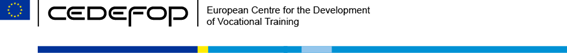 Προκαταρκτική έρευνα αγοράς στα πλαίσια ενός μελλοντικού διαγωνισμού για προμήθεια τροφίμωνΕΡΩΤΗΜΑΤΟΛΟΓΙΟA/AΕΡΩΤΗΣΗΑΠΑΝΤΗΣΗ1.Θα είχατε ενδιαφέρον να συμμετάσχετε σε έναν διαγωνισμό όπως περιγράφεται στο έγγραφο ‘Preliminary Market Survey_food products to Cedefop’?    2.Έχετε την δυνατότητα να κάνετε εβδομαδιαίες παραγγελίες/παραδόσεις στις εγκαταστάσεις του Cedefop στην Πυλαία Θεσσαλονίκης?3.Αν ναι, ποια από τα παρακάτω είδη θα μπορούσατε να εξυπηρετήσετε? (ΝΑΙ/ΟΧΙ επιλογές σε κάθε ένα από τα παρακάτω ήδη).3.αΟπωροκηπευτικά είδη (νωπά)3.βΚρέατα και σκευάσματα κρέατος3.γΕίδη παντοπωλείου, έλαια και λίπη μαγειρικής, γαλακτοκομικά είδη3.δΕίδη αρτοποιίας και ζαχαροπλαστικής4.Θα δεχόσασταν να τιμολογήσετε τα προϊόντα με βάση το δελτίο τιμών του Τμήματος Εμπορίου και Τουρισμού της Περιφερειακής Ενότητας Θεσσαλονίκης της Διεύθυνσης Ανάπτυξης της Περιφέρειας Κεντρικής Μακεδονίας https://www.pkm.gov.gr/tag/deltia-timon/ την ημέρα παράδοσης με ένα ποσοστό έκπτωσης ή ανατίμησης που θα δηλώσετε σε μελλοντικό διαγωνισμό στην προσφορά σας;5.Για πόσα χρόνια θα διατηρούσατε το ποσοστό έκπτωσης ή ανατίμησης; (1, 2, 3 ή 4)